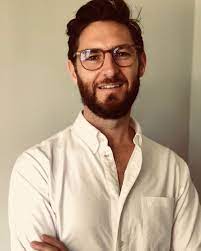 Bryce Lease – Londono universiteto Centrinės oratorystės ir dramos mokyklos teatro ir vaidybos studijų profesorius. Knygos „Po 89-ųjų: Lenkų teatras ir politinė politika“ (After’ 89: Polish Theatre and the Political, 2016) autorius ir vienas iš leidinių „Contemporary European Playwrights“ (Šiuolaikiniai Europos dramaturgai, 2020), „A History of Polish Theatre“ (Lenkų teatro istorija, 2022) bei žurnalo „Contemporary Theatre Review“ redaktorių.2018–2021 m. B. Lease buvo AHRC finansuojamo projekto „Staging Difficult Pasts: Of Narratives, Objects and Public Memory“ (Inscenizuojant sudėtingas praeitis: Apie pasakojimus, objektus ir viešąją atmintį) vyriausiasis mokslo darbuotojas.2023 m. – UKRI finansuojamo projekto „Performance Lab“ – teatro ir performanso meno tyrimų bei plėtros katalizatoriaus performanso ir skaitmeninių technologijų srityje vyriausiasis mokslo darbuotojas.Klausymosi sąmoningumas ir garso suprantamumas: mokantis girdėti kitaipŠioje konferencijoje keliu du klausimus: kas kalba scenoje ir kam suteikiama erdvė kalbėti. Pranešime norėčiau atskleisti šiuolaikinio Europos teatro dinamiką tarp klausymosi sąmoningumo ir garso suprantamumo, t. y. buvimo suprantamam būsenos ar bruožo. Analizuodamas šiuos klausimus, noriu pamąstyti, kuo konservatorinis mokymas naudingas aktoriams, pradėsiantiems dirbti radikalių pokyčių patiriančioje industrijoje, ir kaip žiūrovai linksta į naujas klausymosi formas, galinčias išjudinti suprantamumą kaip esminį siekį. Nors būta itin svarbių bandymų dekolonizuoti mokymą – nuo pakeitimų skaitinių sąrašuose ir teatro kanono permainų iki erdvės suteikimo istoriškai konservatorijose buvusiems nustumtiems į paribį – profesiniame lauke ir tebesama problemiškų balso standartų, patvirtinančių status quo. Noriu atkreipti dėmesį į keletą mokslininkų, pasiūliusių teorinių modelių ir konkrečių strategijų, kaip dekolonizuoti ir decentralizuoti mokymo metodikas, turinčias įtakos aktoriaus balsui (Cutler, 2010; Espinosa ir Ocampo-Guzman, 2010, 2011; Ginther, 2015; Oram, 2020; Stamatiou, 2022). Mėgindamas susieti mokymą ir industriją, trumpai panagrinėsiu, kaip balsai „užima sceną“ XIX ir XX a. Didžiosios Britanijos, Vokietijos ir Lenkijos teatro istorijoje, po to pereisiu prie mokymo praktikos institucijoje, kurioje dirbu pats (Centrinėje oratorystės ir dramos mokykloje), o galiausiai išanalizuosiu kelis šiuolaikinius Europos atvejus, atveriančius naujų sąmoningo klausymosi galimybių: Oliverio Frjlićiaus „Gorki – Alternative für Deutschland?“ ir Katie Mitchell „A Play for the Living in a Time of Extinction“ teatre „Théâtre Vidy-Lausanne“. Bandysiu pagrįsti nuomonę, kad atsisakę scenos kaip nacionalinio balso platformos, pakoregavę mokymo įpročius ir pakeitę aktorių atrankos politiką, turime išmokti girdėti kitaip.